Certificates CommitteePURPOSEOld Guard Certificates are given to deserving individuals to express our gratitude for their services to the Old Guard. The formats include:SpeakerProgram ChairmanLife MembershipAppreciation for Exceptional Services  (e.g. Unsung Heroes)DUTIESThe pre-printed forms are inscribed with the Speaker’s or Program Chairman’s names, or in other cases the Life Member’s name or the names of a Deserving Individual or Establishment.  The methods of inscription may be done by: Calligraphy, Hand Lettering, or Computer – such as Old English Text.  The selection makes it possible to make Certificates look different for individuals who are receiving this recognition for the second or third time.  It also makes it possible to have the inscription done by somebody other than a talented Calligrapher.  If possible, the hand lettering should match the lettering style of the pre-printed certificate.It is at the discretion of the Certificate Committee Chairman to select or appoint some member of his Committee to this task.  All certificates are signed by the Director to give it the seal of official recognition by the Old Guard.  The certificate to the Monthly Program Chairman is signed by both the Director and the Recording Secretary.The Committee chairman will make sure that an adequate supply of   certificates is maintained. 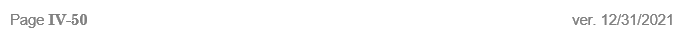 